ПРАВИТЕЛЬСТВО РЕСПУБЛИКИ ТЫВА
ПОСТАНОВЛЕНИЕТЫВА РЕСПУБЛИКАНЫӉ ЧАЗАА
ДОКТААЛот 24 ноября 2022 г. № 755г. КызылО внесении изменений в постановление Правительства Республики Тыва от 20 апреля 2010 г. № 117В соответствии со статьей 15 Конституционного закона Республики Тыва от    31 декабря 2003 г. № 95 ВХ-I «О Правительстве Республики Тыва» Правительство Республики Тыва ПОСТАНОВЛЯЕТ:1. Внести в постановление Правительства Республики Тыва от 20 апреля             2010 г. № 117 «Об утверждении Порядка предоставления (выплаты) мер социальной поддержки гражданам для оплаты жилья и коммунальных услуг, выделяемых за счет средств федерального бюджета» следующие изменения:1) наименование изложить в следующей редакции:«Об утверждении Порядка предоставления компенсации расходов на оплату жилых помещений и коммунальных услуг отдельным категориям граждан, проживающим на территории Республики Тыва»;2) пункт 1 изложить в следующей редакции:«1. Утвердить прилагаемый Порядок предоставления компенсации расходов на оплату жилых помещений и коммунальных услуг отдельным категориям граждан, проживающим на территории Республики Тыва»;3) внести в Порядок предоставления (выплаты) мер социальной поддержки гражданам для оплаты жилья и коммунальных услуг, выделяемых за счет средств федерального бюджета (далее – Порядок), следующие изменения:а) наименование изложить в следующей редакции:«Порядок предоставления компенсации расходов на оплату жилых помещений и коммунальных услуг отдельным категориям граждан, проживающим на территории Республики Тыва»;б) абзац первый пункта 2 изложить в следующей редакции:«2. Получателями компенсации расходов на оплату жилых помещений и коммунальных услуг являются отдельные категории граждан, проживающие на территории Республики Тыва, в том числе:»;в) пункт 3 изложить в следующей редакции:«3. Компенсация расходов на оплату жилых помещений и коммунальных услуг, предоставляемая гражданам, указанным в пункте 2 настоящего Порядка, осуществляется в форме ежемесячной денежной выплаты на оплату жилых помещений и коммунальных услуг (далее – ежемесячная денежная выплата).»;г) пункт 6 дополнить абзацем пятым следующего содержания:«Ежемесячная денежная выплата не предоставляется отдельным категориям граждан при наличии у них подтвержденной вступившим в законную силу судебным актом непогашенной задолженности по оплате жилых помещений и коммунальных услуг, которая образовалась за период не более чем три последних года. Информацию о наличии у граждан такой задолженности органы социальной защиты получают из государственной информационной системы жилищно-коммунального хозяйства.»;д) пункт 10 дополнить подпунктом «з» следующего содержания:«з) представитель гражданина дополнительно представляет документ, удостоверяющий его личность, и документ, подтверждающий его полномочия.»;е) абзац пятнадцатый пункта 10.1 признать утратившим силу;ж) подпункт 10.4 дополнить абзацем четвертым следующего содержания:«Датой приема и регистрации заявления гражданина (его представителя) о предоставлении ежемесячной денежной выплаты и документов считается дата поступления в орган социальной защиты населения заявления с приложением документов, указанных в пункте 10 настоящего Порядка.»;з) пункт 13 изложить в следующей редакции:«13. Ежемесячная денежная выплата предоставляется с первого числа месяца, в котором заявление о предоставлении ежемесячной денежной выплаты с документами, предусмотренными пунктом 10 настоящего Порядка, поступило в орган социальной защиты населения.Орган социальной защиты населения ведет в отношении каждого гражданина, получающего ежемесячную денежную выплату, личное дело согласно перечню документов, установленных пунктом 10 настоящего Порядка.Орган социальной защиты населения ежегодно производит перерегистрацию получателей, в случае непрохождения ежегодной перерегистрации ежемесячная денежная выплата приостанавливается и возобновляется с момента приостановления.При изменении размера ежемесячной денежной выплаты в связи с изменением тарифов и нормативов потребления, осуществление ежемесячной денежной выплаты производится в измененном размере начиная с момента, в котором наступили соответствующие обстоятельства.»;и) абзац пятый пункта 15 изложить следующей редакции:«При изменении места жительства (регистрации) в пределах муниципального образования, в котором ежемесячная денежная выплата производилась, выплата приостанавливается и возобновляется с момента приостановления выплаты. В случае перемены постоянного места жительства в пределах территории Республики Тыва с 1-го числа месяца, следующего за месяцем приостановления выплаты по прежнему месту жительства.»;к) абзац третий пункта 16 изложить следующей редакции:«при смене места жительства (регистрации) получателя.»;л) пункт 17 дополнить абзацем пятым следующего содержания:«В случае наступления обстоятельств, влекущих досрочное прекращение ежемесячной денежной выплаты, ежемесячная денежная выплата прекращается с месяца, следующего за месяцем, в котором имели место указанные обстоятельства.»;4) наименование приложения к Порядку изложить в следующей редакции:«Приложение к Порядку предоставления компенсаций расходов на оплату жилого помещения и коммунальных услуг отдельным категориям граждан, проживающим на территории Республики Тыва».2. Разместить настоящее постановление на «Официальном интернет-портале правовой информации» (www.pravo.gov.ru) и официальном сайте Республики Тыва в информационно-телекоммуникационной сети «Интернет».3. Настоящее постановление вступает в силу по истечении 10 дней после дня его официального опубликования.Глава Республики Тыва                                                                                     В. Ховалыг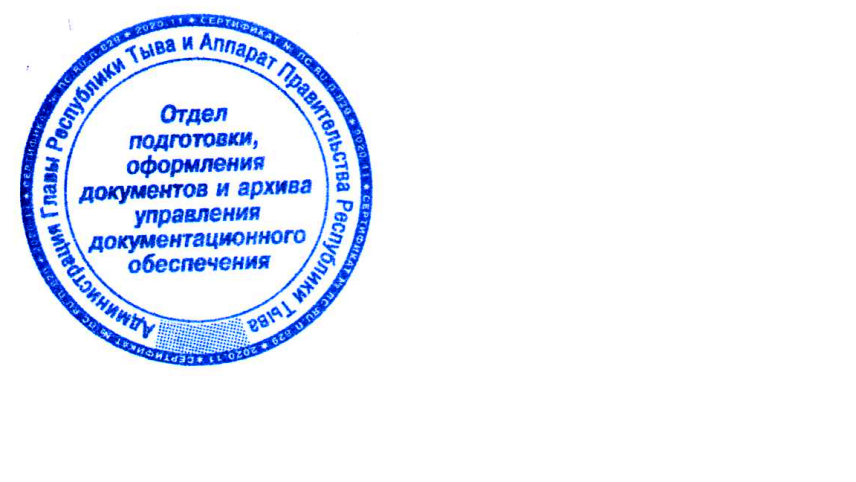 